Учебные заведения Пермского края, готовящие библиотечные кадры.Пермская государственная академия искусства и культуры.http://www.psiac.ruАдрес: 614000, г. Пермь, ул. Газеты «Звезда», 18
Приемная комиссияадрес: 614000, г. Пермь, ул. Газеты «Звезда», 18, ауд. 111
телефон/факс: (342) 212-09-90
E-mail: abit-pgiik@yandex.ruФакультет документально-информационных коммуникацийадрес: 614000, г. Пермь, ул. Советская, 102 
телефон/факс:  (342) 237-32-28
Пермский краевой колледж искусства и культурыhttp://www.pkkik.perm.ruАдрес: 614066, Пермский край, г. Пермь, ул. Мира, д. 72.Телефоны: Директор колледжа — (342) 221-89-70Зам. директора по учебной работе — (342) 221-74-34E-mail: pokik56@mail.ruСоставитель и компьютерная верстка:С. И. ШахторинаТираж 10 экз.МБУК «Лысьвенская БС»618900 г. Лысьва, ул. Коммунаров,20Тел.: 8(34249)2-57-40E-mail: mpb_lysva@mail.ruhttp://www.lysva-library.ruМуниципальное бюджетное учреждение культуры«Лысьвенская библиотечная система»Центральная  библиотекаОтдел обслуживанияПрофессии XXI века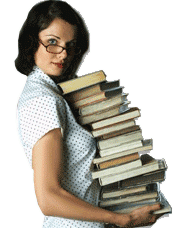 Лысьва 2014Описание профессии Библиотекарь – это профессиональный работник библиотек, который обрабатывает, организует, управляет фондом и предоставляет информационный материал своим пользователям.В обязанности сотрудника библиотеки входит:обслуживание посетителей, заполнение их абонементов. Библиотекарь подбирает и выдает необходимые книги для чтения дома или в читальном зале;расстановка книг; создание библиографической продукции;следить за сохранностью фонда библиотеки, комплектует его;оформление заказов, приобретение новых книг;обработка поступившей литературы;составление каталогов;вопросы библиотечного менеджмента и маркетинга;организация литературных конференций, тематических семинаров, дискуссий и выставок газет, журналов, книг;оказание  помощи читателям  в выборе книг, журналов. 	Работа библиотекарей не ограничивается лишь книгами. Библиотекарь должен знать: содержание художественной, научно-популярной, специальной литературы.  Современные специалисты не отстают от прогресса и в своей деятельности используют все новые информационные технологии. Сегодня библиотекари работают с различными информационными носителями, с аудио- и видеоматериалами, электронной почтой, электронными каталогами, программным обеспечением.  Они умело пользуются компьютером, оргтехникой и Интернетом, создают базы данных и электронные презентации.В связи с таким изменениями в профессии библиотекаря появились новые специализации, такие, как менеджер информационных систем, библиотекарь-технолог и администратор баз данных.Личные качестваОсновные качества библиотекаря – это внимательность, усидчивость, доброжелательность,  высокие коммуникативные способности, такт, эмоциональная выдержка.  Людям этой профессии надо иметь отличную память, терпение и не бояться монотонной работы.Где получить профессию библиотекаряЧтобы быть специалистом - библиотекарем с профильным дипломом, нужно окончить библиотечный техникум, или же поступить, на соответствующий факультет в институте. Многие знания получаются сотрудниками в процессе работы.